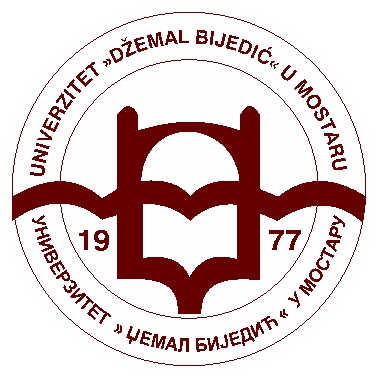 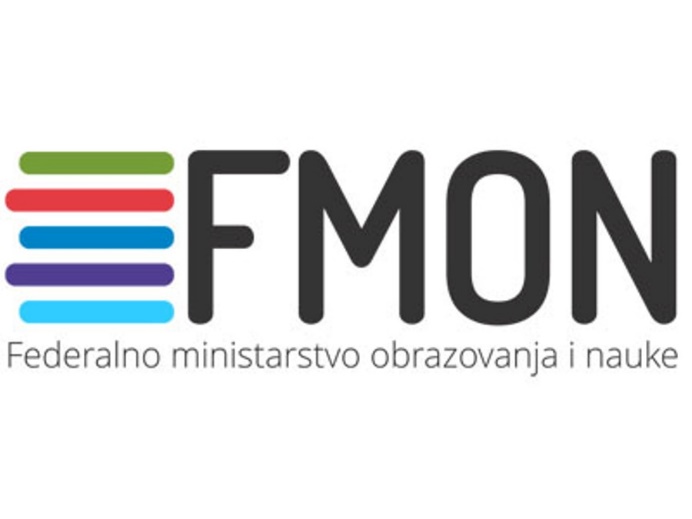 PROJEKAT: „ORGANIZACIJA KONFERENCIJE SAMOEVALUACIJA I AKREDITACIJA STUDIJSKIH PROGRAMA NA UNIVERZITETU 'DŽEMAL BIJEDIĆ' U MOSTARU“Bjelašnica, hotel Han 19-21. juli 2023. godine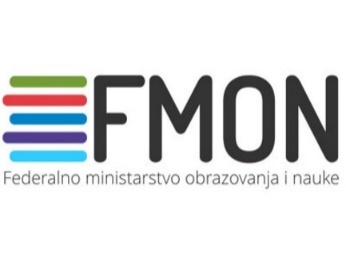 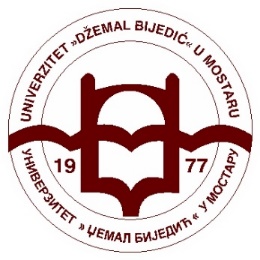 KONFERENCIJA: „SAMOEVALUACIJA I AKREDITACIJA STUDIJSKIH PROGRAMA NA UNIVERZITETU 'DŽEMAL BIJEDIĆ' U MOSTARU“PROGRAM RADADan I, srijeda 19.7.2023. godineKONFERENCIJA: „SAMOEVALUACIJA I AKREDITACIJA STUDIJSKIH PROGRAMA NA UNIVERZITETU 'DŽEMAL BIJEDIĆ' U MOSTARU“Dan II, četvrtak 20.7.2021. godineDan III, petak 21.7.2023. godineVrijemeAktivnost 15:00Dolazak i smještaj učesnika konferencije, Bjelašnica, hotel Han15:00 – 15:30Otvaranje konferencijeObraćanja:dr. sc. Alena Huseinbegović, rektorica Univerziteta „Džemal Bijedić“ u Mostaru dr. sc. Rašid Hadžović, ministar obrazovanja, nauke, kulture i sporta Hercegovačko-neretvanskog kantonaDalibor Ateljević, viši stručni saradnik za osiguranje kvaliteta u Sektoru za odiguranje kvaliteta Agencije za razvoj visokog obrazovanja i osiguranje kvaliteta Bosne i Hercegovine15:30 – 16:15Osiguranje kvaliteta u visokom obrazovanjuPredavači: dr. sc. Emir Nezirić, prorektor za nauku i naično-istraživački radAlim Abazović, dipl. iur., referent za osiguranje kvaliteta i ECTS19:00Zajednička večeraVrijemeAktivnost 10:00 – 10:30Saradnja ARVOOK – ENQA: izazovi i moguće implikacije po sistem visokog obrazovanja u Bosni i Hercegovini  Izlagač: dr. sc. Benjamin Muhamedbegović, pomoćnik direktora za osiguranje kvaliteta u Agenciji za razvoj visokog obrazovanja i osiguranje kvaliteta Bosne i Hercegovine10:30 – 11:00Sistem akreditacija u visokom obrazovanju u Bosni i Hercegovini Izlagači: dr. sc. Benjamin Muhamedbegović, pomoćnik direktora za osiguranje kvaliteta u Agenciji za razvoj visokog obrazovanja i osiguranje kvaliteta Bosne i HercegovineDalibor Ateljević, viši stručni saradnik za osiguranje kvaliteta u Sektoru za odiguranje kvaliteta Agencije za razvoj visokog obrazovanja i osiguranje kvaliteta Bosne i Hercegovine 11:00 – 11:30Kafe pauza11:30 – 13:00Kriteriji za akreditaciju visokoškolskih ustanova i studijskih programa I i II ciklusa studija u Bosni i HercegoviniIzlagači: dr. sc. Benjamin Muhamedbegović, pomoćnik direktora za osiguranje kvaliteta u Agenciji za razvoj visokog obrazovanja i osiguranje kvaliteta Bosne i Hercegovine Dalibor Ateljević, viši stručni saradnik za osiguranje kvaliteta u Sektoru za odiguranje kvaliteta Agencije za razvoj visokog obrazovanja i osiguranje kvaliteta Bosne i Hercegovine Alim Abazović, dipl. iur., referent za osiguranje kvaliteta i ECTS13:00 – 14:30Zajednički ručak14:30 – 16:00Proces akreditacije sa aspekta rada članova komisije domaćih i međunarodnih stručnjaka koji daju ocjenu i obavljaju reviziju kvaliteta i daju preporuke o akreditaciji (akademsko osoblje i međunarodni eksperti)Predavač: dr. sc. Jozo Čizmić14:30 – 16:00Proces akreditacije sa aspekta rada članova komisije domaćih i međunarodnih stručnjaka koji daju ocjenu i obavljaju reviziju kvaliteta i daju preporuke o akreditaciji (studenti i predstavnici privrede i prakse)Predavač:Amila Ćiber, dipl. iur.16:00 – 16:30Osiguranje kvaliteta na Univerzitetu „Džemal Bijedić“ u Mostaru sa osvrtom na osiguranje kvaliteta studijskih programaPredavači: dr. sc. Azra Špago, prorektorica za naučno-nastavna pitanjaAlim Abazović, dipl. iur., referent za osiguranje kvaliteta i ECTS 19:00Zajednička večeraVrijemeAktivnost10:00 – 11:00Samoevaluacija i akreditacija studijskih programa i izazovi za Univerzitet „Džemal Bijedić“ u MostaruPredavači: dr. sc. Emir Nezirić, prorektor za nauku i naično-istraživački radAlim Abazović, dipl. iur. referent za osiguranje kvaliteta i ECTS11:00 – 12:00Kafe pauza12:00 – 12:30Zaključci i završetak konferencije	dr. sc. Azra Špago, prorektorica za naučno-nastavna pitanjadr. sc. Emir Nezirić, prorektor za nauku i naično-istraživački radAlim Abazović, dipl. iur. referent za osiguranje kvaliteta i ECTS13:00 – 14:30Zajednički ručak